     Nur-Sultan is the capital city of our country. It is beautiful and young. There are many sightseeing in Nur-Sultan. Ak Orda is the residence of our president. He works and lives in Ak Orda.Duman is the biggest oceanarium in the Central Asia. There are many different kinds of fish there. Baiterek is an observation tower in Nur-Sultan. It is 105 meters tall. On the top level there is a handprint of the right hand of Nursultan Nazarbayev, the first President of the Independent republic of Kazakhstan.     Nur-Sultan is the capital city of our country. It is beautiful and young. There are many sightseeing in Nur-Sultan. Ak Orda is the residence of our president. He works and lives in Ak Orda.Duman is the biggest oceanarium in the Central Asia. There are many different kinds of fish there. Baiterek is an observation tower in Nur-Sultan. It is 105 meters tall. On the top level there is a handprint of the right hand of Nursultan Nazarbayev, the first President of the Independent republic of Kazakhstan.     Nur-Sultan is the capital city of our country. It is beautiful and young. There are many sightseeing in Nur-Sultan. Ak Orda is the residence of our president. He works and lives in Ak Orda.Duman is the biggest oceanarium in the Central Asia. There are many different kinds of fish there. Baiterek is an observation tower in Nur-Sultan. It is 105 meters tall. On the top level there is a handprint of the right hand of Nursultan Nazarbayev, the first President of the Independent republic of Kazakhstan.     Nur-Sultan is the capital city of our country. It is beautiful and young. There are many sightseeing in Nur-Sultan. Ak Orda is the residence of our president. He works and lives in Ak Orda.Duman is the biggest oceanarium in the Central Asia. There are many different kinds of fish there. Baiterek is an observation tower in Nur-Sultan. It is 105 meters tall. On the top level there is a handprint of the right hand of Nursultan Nazarbayev, the first President of the Independent republic of Kazakhstan.     Nur-Sultan is the capital city of our country. It is beautiful and young. There are many sightseeing in Nur-Sultan. Ak Orda is the residence of our president. He works and lives in Ak Orda.Duman is the biggest oceanarium in the Central Asia. There are many different kinds of fish there. Baiterek is an observation tower in Nur-Sultan. It is 105 meters tall. On the top level there is a handprint of the right hand of Nursultan Nazarbayev, the first President of the Independent republic of Kazakhstan.     Nur-Sultan is the capital city of our country. It is beautiful and young. There are many sightseeing in Nur-Sultan. Ak Orda is the residence of our president. He works and lives in Ak Orda.Duman is the biggest oceanarium in the Central Asia. There are many different kinds of fish there. Baiterek is an observation tower in Nur-Sultan. It is 105 meters tall. On the top level there is a handprint of the right hand of Nursultan Nazarbayev, the first President of the Independent republic of Kazakhst Almaty was the capital of Kazakhstan from 1929 to 1997. Now it is big commercial and cultural center of country. There are a lot of sightseeing in Almaty.  Medeu is located in mountain. It is the highest skating rink in the world.  Kok-Tobe mountain. It has a variety of amusement park. There is also 372 metres tall TV Tower.     There is also a ski resort in Almaty- Shymbulak. It is elevated 2200 metres  above sea level.       Almaty was the capital of Kazakhstan from 1929 to 1997. Now it is big commercial and cultural center of country. There are a lot of sightseeing in Almaty.     Medeu is located in mountain. It is the highest skating rink in the world.    Kok-Tobe mountain. It has a variety of amusement park. There is also 372 metres tall TV Tower.     There is also a ski resort in Almaty- Shymbulak. It is elevated 2200 metres  above sea level.       Almaty was the capital of Kazakhstan from 1929 to 1997. Now it is big commercial and cultural center of country. There are a lot of sightseeing in Almaty.     Medeu is located in mountain. It is the highest skating rink in the world.    Kok-Tobe mountain. It has a variety of amusement park. There is also 372 metres tall TV Tower.     There is also a ski resort in Almaty- Shymbulak. It is elevated 2200 metres  above sea level.       Almaty was the capital of Kazakhstan from 1929 to 1997. Now it is big commercial and cultural center of country. There are a lot of sightseeing in Almaty.   Medeu is located in mountain. It is the highest skating rink in the world.  Kok-Tobe mountain. It has a variety of amusement park. There is also 372 metres tall TV Tower.     There is also a ski resort in Almaty- Shymbulak. It is elevated 2200 metres  above sea level. 	      Almaty was the capital of Kazakhstan from 1929 to 1997. Now it is big commercial and cultural center of country. There are a lot of sightseeing in Almaty.       Medeu is located in mountain. It is the highest skating rink in the world.       Kok-Tobe mountain. It has a variety of amusement park. There is also 372 metres tall TV Tower.     There is also a ski resort in Almaty- Shymbulak. It is elevated 2200 metres  above sea level.       Almaty was the capital of Kazakhstan from 1929 to 1997. Now it is big commercial and cultural center of country. There are a lot of sightseeing in Almaty.       Medeu is located in mountain. It is the highest skating rink in the world.       Kok-Tobe mountain. It has a variety of amusement park. There is also 372 metres tall TV Tower.     There is also a ski resort in Almaty- Shymbulak. It is elevated 2200 metres  above sea level. Capital- астанаResidence-резиденцияOceanarium-океанариумObservation- бақылауHandprint-қолтаңбаIndependence-тәуелсіздікCommercial-сауда- саттықCultural-мәдениSightseeing-көріністерMountain-тауAmusement –ойын-сауықCapital- астанаResidence-резиденцияOceanarium-океанариумObservation- бақылауHandprint-қолтаңбаIndependence-тәуелсіздікCommercial-сауда- саттықCultural-мәдениSightseeing-көріністерMountain-тауAmusement –ойын-сауықCapital- астанаResidence-резиденцияOceanarium-океанариумObservation- бақылауHandprint-қолтаңбаIndependence-тәуелсіздікCommercial-сауда- саттықCultural-мәдениSightseeing-көріністерMountain-тауAmusement –ойын-сауықCapital- астанаResidence-резиденцияOceanarium-океанариумObservation- бақылауHandprint-қолтаңбаIndependence-тәуелсіздікCommercial-сауда- саттықCultural-мәдениSightseeing-көріністерMountain-тауAmusement –ойын-сауықUnit 3: Holidays and TravelSchool: Secondary school named after Y.AltynsarinSchool: Secondary school named after Y.AltynsarinDate: 23.11.2021Teacher’s  name: Musina A.STeacher’s  name: Musina A.SGrade: 7б	Number present:Number absent:		Theme of the lesson:Theme of the lesson:The best places to visit in KazakhstanThe best places to visit in KazakhstanThe best places to visit in KazakhstanThe best places to visit in KazakhstanLearning objectives: Learning objectives: 7.R1 understand the main points in texts on a limited range of unfamiliar general and curricular topics7.S3 give an opinion at discourse level on a growing range of general and curricular topics7.C3 respect different points of view7.R1 understand the main points in texts on a limited range of unfamiliar general and curricular topics7.S3 give an opinion at discourse level on a growing range of general and curricular topics7.C3 respect different points of view7.R1 understand the main points in texts on a limited range of unfamiliar general and curricular topics7.S3 give an opinion at discourse level on a growing range of general and curricular topics7.C3 respect different points of view7.R1 understand the main points in texts on a limited range of unfamiliar general and curricular topics7.S3 give an opinion at discourse level on a growing range of general and curricular topics7.C3 respect different points of view Lesson objectives: Lesson objectives:All learners will be able to:   - identify  the main points in text on the best places to visit in Kazakhstan with support;- apply an opinion at discourse level on the best places to visit in Kazakhstan;-respect different points of view.All learners will be able to:   - identify  the main points in text on the best places to visit in Kazakhstan with support;- apply an opinion at discourse level on the best places to visit in Kazakhstan;-respect different points of view.All learners will be able to:   - identify  the main points in text on the best places to visit in Kazakhstan with support;- apply an opinion at discourse level on the best places to visit in Kazakhstan;-respect different points of view.All learners will be able to:   - identify  the main points in text on the best places to visit in Kazakhstan with support;- apply an opinion at discourse level on the best places to visit in Kazakhstan;-respect different points of view.Previous learningPrevious learningGathering information about festivals in Kazakhstan and around the world (Food and drink)Gathering information about festivals in Kazakhstan and around the world (Food and drink)Gathering information about festivals in Kazakhstan and around the world (Food and drink)Gathering information about festivals in Kazakhstan and around the world (Food and drink)PlanPlanPlanPlanPlanPlanPlanned timingPlanned activitiesPlanned activitiesStudents’ activitiesEvaluationResourcesBeginning 5 min5 min- Greeting- Warming up (date, weather, season, month, day of the week, feeling)- Checking absence.- Dear students, take a look at the screen( pictures with sights of the beautiful places in Kazakhstan).-You have seen pictures and try to guess the topic of our lesson. As you guessed, today we’ll talk about our country and the best places to visit in Kazakhstan. Especially about sights of our main cities: Nur-Sultan and Almaty.Brainstorming:-What immediatly comes into your mind when you hear “the best places to visit…”?-What do you associate with these expressions?- Greeting- Warming up (date, weather, season, month, day of the week, feeling)- Checking absence.- Dear students, take a look at the screen( pictures with sights of the beautiful places in Kazakhstan).-You have seen pictures and try to guess the topic of our lesson. As you guessed, today we’ll talk about our country and the best places to visit in Kazakhstan. Especially about sights of our main cities: Nur-Sultan and Almaty.Brainstorming:-What immediatly comes into your mind when you hear “the best places to visit…”?-What do you associate with these expressions?Students guessed about the theme.Learners speak about their imaginations.Verbal evaluation BlackboardInteractive board.Middle 30 min Task1. Pre-reading.New words for the lesson: (new words on the interactive board with pictures) You can see new words. You should listen and repeat after me:Capital- астанаResidence-резиденцияOceanarium-океанариумObservation- бақылауHandprint-қолтаңбаIndependence-тәуелсіздікCommercial-сауда- саттықCultural-мәдениSightseeing-көріністерMountain-тауAmusement –ойын-сауық Task 2. Teacher gives (on paper)  new vocabulary for each learner.(I) Individual work.A game (work with new vocabulary): One student calls one word from the new vocabulary, next one should call previous word and add one more word and so on.Regrouping :Students are divided into two groups with  the help of cards of popular cities of Kazakhstan. Each of them take one card and find another from the famous cities. At the end they should form 2 groups of cities).Look at your cards. You should form two groups “Nur- Sultan” and “Almaty”.Teacher gives texts for each group and explains task.Task 3.(G)  Read and listen  the texts attentively.Group “Astana”Find out in the text the sightseeings of Astana. Name them.            Text about Nur-Sultan. (for the group “Nur Sultan”)     Nur-Sultan is the capital city of our country. It is beautiful and young. There are many sightseeing in Nur-Sultan. Ak Orda is the residence of our president. He works and lives in Ak Orda.Duman is the biggest oceanarium in the Central Asia. There are many different kinds of fish there. Baiterek is an observation tower in Nur-Sultan. It is 105 meters tall. On the top level there is a handprint of the right hand of Nursultan Nazarbayev, the first President of the Independent republic of Kazakhstan.Group “Almaty”Make up some  questions about the text.Text about Almaty.(for the group “Almaty”      Almaty was the capital of Kazakhstan from 1929 to 1997. Now it is big commercial and cultural center of country. There are a lot of sightseeing in Almaty.       Medeu is located in mountain. It is the highest skating rink in the world.       Kok-Tobe mountain. It has a variety of amusement park. There is also 372 metres tall TV Tower.     There is also a ski resort in Almaty- Shymbulak. It is elevated 2200 metres  above sea level. Descriptors: 1. Analyze the text, find out and name the best places to visit in Nur-Sultan.2. Analyze the text make up 4(four) questions about the text.  (Teacher gives paper with descriptors for each group, also it is on the interactive board).Assessement criteria: Listening to the text and finding names of sightseeing.Making  questions using the text.Formative assessement by cards:Group of Astana –Baiterek  Group of  Almaty- gold apple.Task 4. (G) Prepare an advertisement.  Each group should make an advertisement. Imagine: You are a tour agency and make an advertisement to attract tourist. Pay attention to the name place, entertainment and tell tourists about the best places, use pictures.Descriptors: Analyze the text and make up advertisement using pictures and sentences from the text.Assessement criteria: Speaking correctly using new vocabulary and using correct pictures.FA: Give cards for their work.Reflection: A game: “ Who can speak more lexics or say opinions  about the theme?” Learners from each group should say lexics or their opinions. Task1. Pre-reading.New words for the lesson: (new words on the interactive board with pictures) You can see new words. You should listen and repeat after me:Capital- астанаResidence-резиденцияOceanarium-океанариумObservation- бақылауHandprint-қолтаңбаIndependence-тәуелсіздікCommercial-сауда- саттықCultural-мәдениSightseeing-көріністерMountain-тауAmusement –ойын-сауық Task 2. Teacher gives (on paper)  new vocabulary for each learner.(I) Individual work.A game (work with new vocabulary): One student calls one word from the new vocabulary, next one should call previous word and add one more word and so on.Regrouping :Students are divided into two groups with  the help of cards of popular cities of Kazakhstan. Each of them take one card and find another from the famous cities. At the end they should form 2 groups of cities).Look at your cards. You should form two groups “Nur- Sultan” and “Almaty”.Teacher gives texts for each group and explains task.Task 3.(G)  Read and listen  the texts attentively.Group “Astana”Find out in the text the sightseeings of Astana. Name them.            Text about Nur-Sultan. (for the group “Nur Sultan”)     Nur-Sultan is the capital city of our country. It is beautiful and young. There are many sightseeing in Nur-Sultan. Ak Orda is the residence of our president. He works and lives in Ak Orda.Duman is the biggest oceanarium in the Central Asia. There are many different kinds of fish there. Baiterek is an observation tower in Nur-Sultan. It is 105 meters tall. On the top level there is a handprint of the right hand of Nursultan Nazarbayev, the first President of the Independent republic of Kazakhstan.Group “Almaty”Make up some  questions about the text.Text about Almaty.(for the group “Almaty”      Almaty was the capital of Kazakhstan from 1929 to 1997. Now it is big commercial and cultural center of country. There are a lot of sightseeing in Almaty.       Medeu is located in mountain. It is the highest skating rink in the world.       Kok-Tobe mountain. It has a variety of amusement park. There is also 372 metres tall TV Tower.     There is also a ski resort in Almaty- Shymbulak. It is elevated 2200 metres  above sea level. Descriptors: 1. Analyze the text, find out and name the best places to visit in Nur-Sultan.2. Analyze the text make up 4(four) questions about the text.  (Teacher gives paper with descriptors for each group, also it is on the interactive board).Assessement criteria: Listening to the text and finding names of sightseeing.Making  questions using the text.Formative assessement by cards:Group of Astana –Baiterek  Group of  Almaty- gold apple.Task 4. (G) Prepare an advertisement.  Each group should make an advertisement. Imagine: You are a tour agency and make an advertisement to attract tourist. Pay attention to the name place, entertainment and tell tourists about the best places, use pictures.Descriptors: Analyze the text and make up advertisement using pictures and sentences from the text.Assessement criteria: Speaking correctly using new vocabulary and using correct pictures.FA: Give cards for their work.Reflection: A game: “ Who can speak more lexics or say opinions  about the theme?” Learners from each group should say lexics or their opinions.Learners listen and repeat new vocabulary after the teacher.Each student try to speak new lexics.Learners choose a cards with pictures and make two groups.Ss read the texts and make tasks.(Find the names of sights of Nur-Sultan).Ss read the text and make questions.Students evaluate with likes.Learners draw posters and make advertisements.After the listening of advertisements learners assess each other.Students speak their opinions about the lesson.Mutual evaluationEvaluate with claping hands.Each group evaluate with thumb each other.Interactive board.Cards with newwordsCards of cities.Internet resources.Internet resourcesPoster, markersEnd 5 minFeedback:  Tree of successGreen leaf - I totally understand. Yellow leaf - I understand the lesson but I need some helps.Red leaf - I don't understand.Homework: Write  newspaper article about your favourite city of Kazakhstan.Assessement criteria: 1.The elements of the structure of a newspaper article.2.5-6 words specially-related to the topic of your message.The lesson is  over .Saying goodbyeFeedback:  Tree of successGreen leaf - I totally understand. Yellow leaf - I understand the lesson but I need some helps.Red leaf - I don't understand.Homework: Write  newspaper article about your favourite city of Kazakhstan.Assessement criteria: 1.The elements of the structure of a newspaper article.2.5-6 words specially-related to the topic of your message.The lesson is  over .Saying goodbye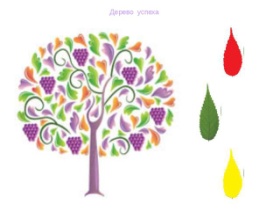 Self-assessment. Interactive board, cards.